Аннотация инновационного продуктаИнформация об образовательной организации Полное наименование образовательной организации: Государственное бюджетное общеобразовательное учреждение средняя школа №229 Адмиралтейского района Санкт - Петербурга ФИО руководителя образовательной организации:Петрова Наталия АнатольевнаТелефон/факс образовательной организации:Тел., 310-66-92 факс:  417-32-42Адрес электронной почты образовательной организации.http://school229.ru/Адрес сайта образовательной организации в Интернете (с указанием страницы, на которой размещена информация об инновационном продукте).Сайт: https://sites.google.com/site/ekspertizakacestvaobrazovania/home (страница, на которой размещена информация об инновационном продукте: http://school229.ru/opyitno-eksperimentalnaya-rabotaИнновационный статус образовательной организации1. Государственное бюджетное общеобразовательное учреждение средняя школа №229 является районной опытно-экспериментальной площадкой по теме «Модель организации общественно – профессиональной экспертизы в системе управления качеством образования в школе»  Распоряжение № 1315 от 08.08.2013 администрации Адмиралтейского района Санкт-Петербурга «Об итогах общественно-профессиональной экспертизы опытно-экспериментальной работы государственных бюджетных образовательных учреждений, подведомственных администрации Адмиралтейского района, и о присвоении статуса экспериментальных площадок районного уровня».Сроки реализации: с 01.09.2013 по 31.08.2016Информация об инновационном продуктеНаименование инновационного продуктаИнтернет – ресурс: «Общественно профессиональная экспертиза качества образования в школе» https://sites.google.com/site/ekspertizakacestvaobrazovania/homeАвтор/авторский коллективПетрова Н.А., директорСмирнова Н.В., к.п.н., научный руководительВойцешко Е.В., методист по ОЭРФорма инновационного продуктаТематика инновационного продукта*:Номинация*Описание инновационного продуктаКлючевые положения, глоссарий.Ключевые положенияКачество образования «задает» качество жизни человека и общества, так как определяет не только уровень знаний, но и степень личностного, мировоззренческого, гражданского развития подрастающего поколения. Поэтому качество образования следует рассматривать, прежде всего, с позиции его социальной ценности. Оно становится одной из важнейших задач теоретической и практической педагогики. Для практиков важно определить, какие направления деятельности необходимы для того, чтобы сделать образование высококачественным.					Тенденции времени свидетельствуют о том, что образовательную деятельность приобретает четко сформированное сообщество потребителей образовательных услуг. Перед образовательными учреждениями сегодня стоит вполне конкретная задача: обеспечить соответствие качества предоставляемых услуг как государственным нормам и стандартам, так и запросам потребителя. Выполнение этой задачи становится для образовательного учреждения жизненно важным условием. 	Все чаще в контексте проблемы качества работы образовательного учреждения употребляется понятие «конкурентоспособность»: такое качество работы школы, которое выделяет ее из среды других образовательных учреждений и делает ее привлекательной для потребителей образовательных услуг. В силу чего одной из целей успешного образовательного учреждения является выявление тех особенностей и возможностей, которые максимально соответствуют потребностям общественно - профессионального сообщества.	Всё более очевидным становится тот факт, что изменения в системе образования уже не могут проводиться только в рамках образовательного учреждения. Активными субъектами образовательной политики сегодня должны стать не только институты государственной власти и органы местного самоуправления, но и различные общественные группы: ученическая, родительская и профессиональная общественность, то есть, те лица, которые, по существу, заинтересованы в успешном функционировании школы.В рамках обеспечения управления качеством образования в ГБОУ средней школе №229 создана система организации общественно – профессиональной экспертизы качества образования. школе «общественно профессиональная экспертиза качества образования в школе» Инновационный продукт организации общественно – профессиональной экспертизы качества образования в школе состоит из Интернет-ресурса, содержащего алгоритм организации общественно – профессиональной экспертизы качества образования, а также применения продукта. Интернет ресурс по организации общественно – профессиональной экспертизы качества образования является инструментом управления развития образовательного учреждения посредством систематического учета качества даваемых качественных образовательных услуг и корректировки этой деятельности на основе объективных данных. Полученные с помощью ресурса результаты дают руководителю учреждения основу для:принятия управленческих решений в процессе развития образовательного учреждения;определения путей повышения квалификации педагогов;развития системы стимулирования педагогического труда;Важным преимуществом данного ресурса является то, что в процесс независимой общественно – профессиональной экспертизы качества образования вовлечены все субъекты образовательного процесса, а также социальные партнеры школы. Это обеспечивает принцип открытости образовательной деятельности.Глоссарий											Качество образования - интегральная характеристика системы образования, отражающая степень соответствия ресурсного обеспечения, образовательного процесса, образовательных результатов нормативным требованиям, социальным и личностным ожиданиям.Система управления качеством - совокупность организационной структуры, методик, процессов и ресурсов, необходимых для осуществления общего руководства качеством (МС ИСО 8402).Управление качеством образования - комплексный, целенаправленный, скоординированный процесс воздействия как на него в целом, так и на основные элементы с целью достижения наибольшего соответствия состояния и результатов образовательной системы необходимым требованиям, нормам, стандартам и ожиданиям.Экспертиза – особый способ изучения действительности, который позволяет увидеть и понять то, что нельзя просто измерить или вычислить; который осуществляется компетентными и независимыми экспертами, и в котором именно субъективному мнению и ответственному решению экспертов придается решающее значение.Общественно – профессиональная экспертиза качества образования - целостная система экспертных процедур, реализуемых различными субъектами общественно - профессионального управления школой, которым делегированы отдельные полномочия по экспертизе качества образования, а также совокупность организационных структур и нормативных правовых материалов, обеспечивающих управление качеством образования                                                                               			 Термин «общественно-профессиональная экспертиза» более точно выражает сущность существующей системы общественно-профессиональной экспертизы качества, подчеркивая роль экспертизы в способности улучшить качество образовательного процесса, максимально показать достоинства и скрытые резервы образовательного учреждения и избежать сопоставления с системой государственной аккредитации. Общественность — это структурное явление, отражающее интересы социальных групп в области образования и не подчиненное органам управления образованием.          В качестве технологической основы для создания сайта выбрана платформа Google.Представленные на сайте материалы являются обобщением, систематизацией и представления опыта работы ГБОУ средне образовательной школы №229 по организации модели общественно – профессиональной экспертизы в системе управления качеством образования в школеНа сайте несколько разделов, адресованных различным субъектам образовательного процесса. 1 раздел «Главная. Ориентиры сотрудничества»: раздел является аннотацией к сайту. 2 раздел «Руководителю образовательного учреждения»: предназначен для руководителя образовательного учреждения, и методической службы школы. Здесь Администрация образовательного учреждения познакомится с понятиями, отражающими сущность ОПЭКО, Моделью организации ОПЭКО в ОУ, а также нормативно – правовой базой, регламентирующей проведение ОПЭКО в ОУ.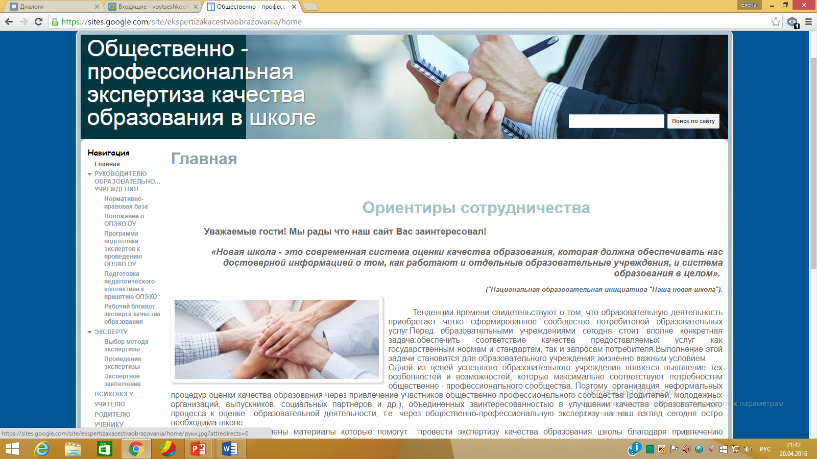 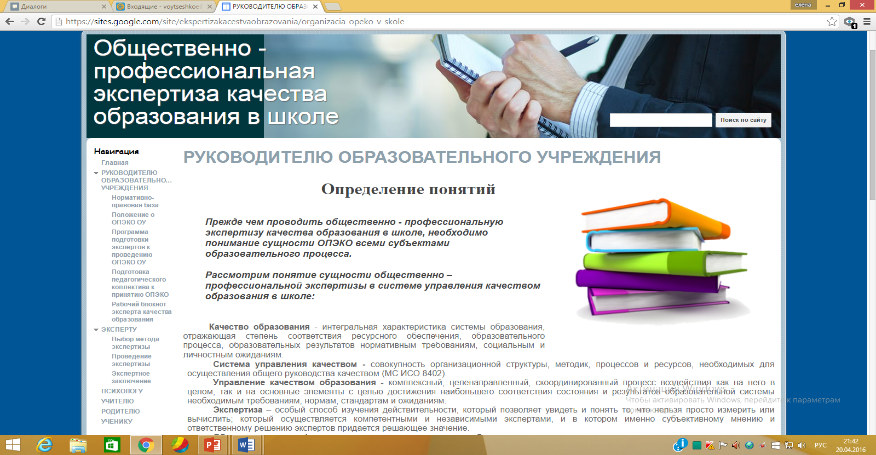 Также на странице размещены программы для подготовки субъектов образовательного процесса к принятию ОПЭКО, подготовки общественно – профессиональных экспертов.3 раздел «Эксперту»: в разделе описаны действия эксперта в ходе ОПЭКО ОУ, даны рекомендации к      заполнению экспертных карт.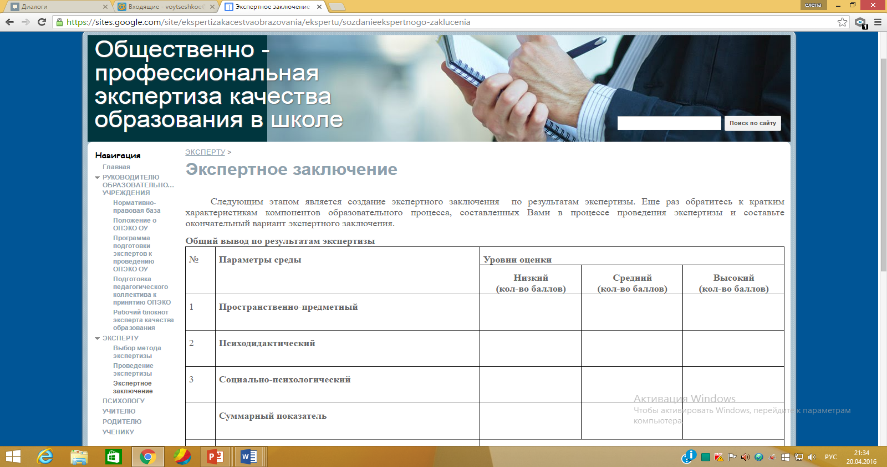 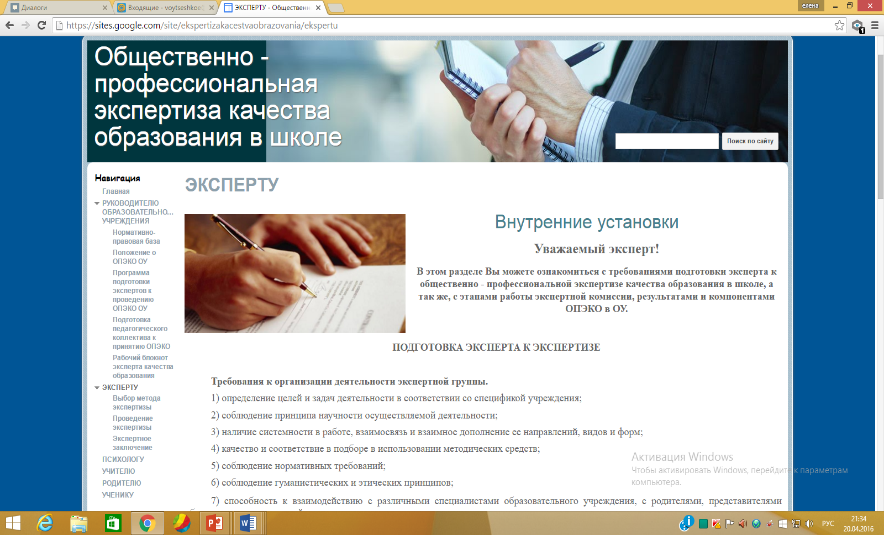 Для организации общественно – профессиональной экспертизы качества образования необходимо создать в учреждении экспертную службу, которая будет непосредственно осуществлять все процедуры общественно – профессиональной экспертизы качества образования. Состав экспертной службы может быть сформирован из ученической, родительской и профессиональной общественности. Состав экспертной службы определяется в соответствии с положением «Об организации общественно – профессиональной экспертизе качества образования» и утверждается в начале учебного года на педагогическом совете учреждения. Приказом директора учреждения эксперты наделяются определенными полномочиями, позволяющими проверять документацию педагога, посещать занятия и другие мероприятия. Эксперты заключают договор с образовательным учреждением на предоставление услуг на безвозмездной основе. В своей работе эксперты руководствуются следующими принципами: 	принцип ответственности: каждый эксперт (как субъект независимой экспертизы), работающий в организации ответственность за качество и соответствие в подборе в использовании методических средств; соблюдение нормативных требований; соблюдение гуманистических и этических принципов; принцип сбалансированности означает: эксперту четко определен круг обязанностей, объем прав и возможностей; Также на страничке эксперты могут ознакомиться с требованиями, предъявляемым для проведения ОПЭКО в ОУ, пониманием сути ОПЭКО, а также выбрать методы для проведения экспертизы образовательных компонентов, с этапами работы экспертной комиссии, результатами и компонентами ОПЭКО в ОУ. Заполнить экспертное заключение по результатам ОПЭКО.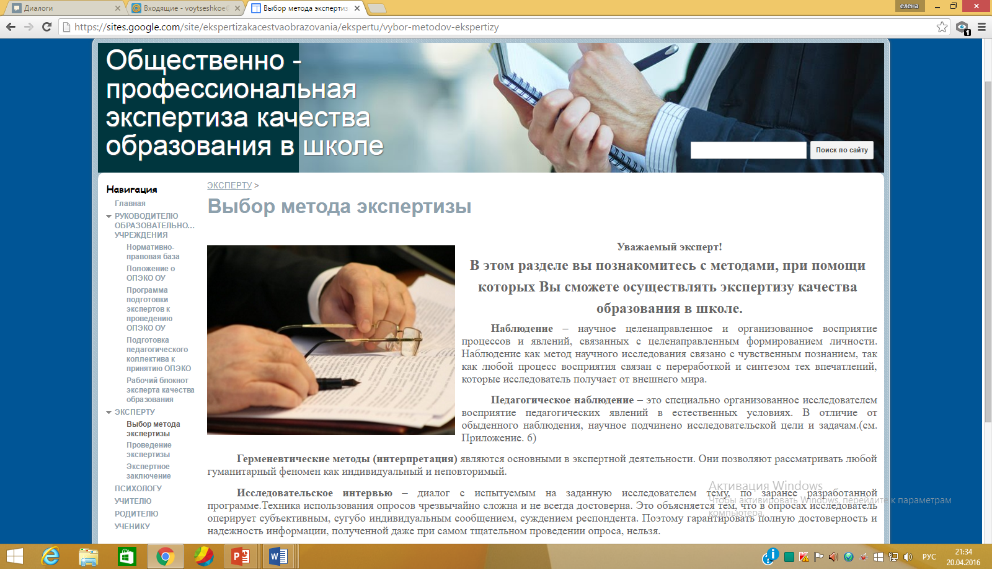 4 раздел «Психологу» Предназначен для психолого – педагогической службы ОУ. Одним из видов деятельности специалиста, вошедших в последние годы в компетенцию психолога образования, является экспертная деятельность. 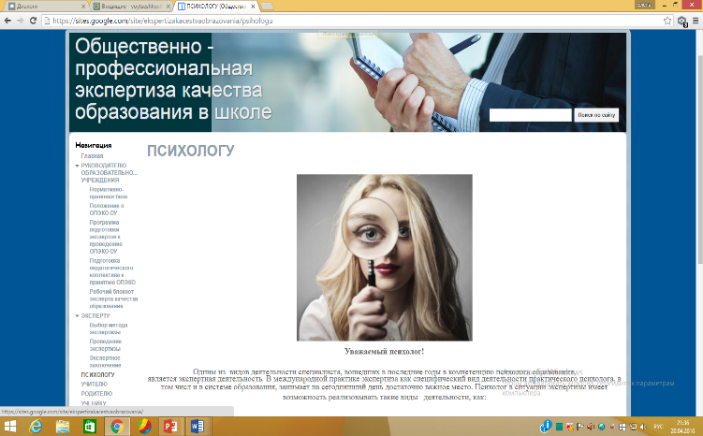  	         Психолог в ситуации экспертизы имеет возможность реализовывать виды   деятельности, как: методическое консультирование педагогов; психологическая экспертиза урока, образовательной программы, внеклассного мероприятия и т.д. с точки зрения психологических закономерностей развития и особенностей конкретных детей; психологическая оценка результатов мониторингов и диагностических обследований. В соответствии с заказом, полученным от администрации образовательного учреждения психолог проводит мониторинговые исследования. Диагностические материалы, которые размещены на данной странице.				5-7 раздел «Родителю», «Ученику», «Учителю» предназначена для самостоятельного заполнения субъектами образовательного процесса мониторинговых карт. Включение родителей, учащихся, учителей в экспертизу – добровольное. Заполнение экспертных протоколов педагогами, экспертами и родителями осуществляется индивидуально в свободном режиме 2 раза в год (ноябрь, март). Сроки для заполнения протоколов определяются администрацией образовательной организации		 						Анализ существующих в российской системе образования продуктов по данной тематике показал, что на сегодняшний день разработаны два аналогичных ресурса: сайт «Школа и общество: управление качеством образования» (ГБОУ средняя общеобразовательная школа № 385 Красносельского района Санкт-Петербурга).							                                                      	Содержание сайта базируется на следующих законодательных документах о развитии системы образования детей в РФ: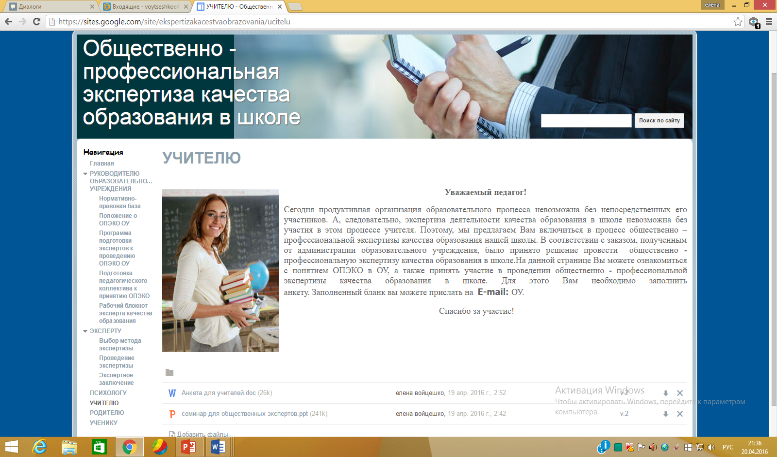 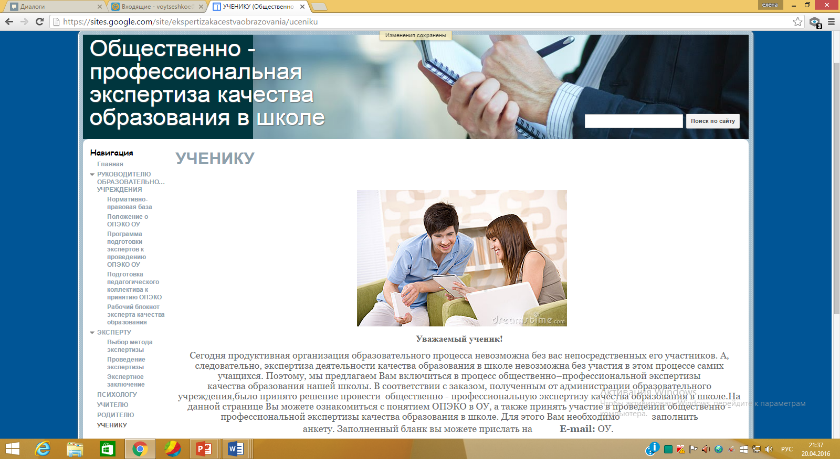 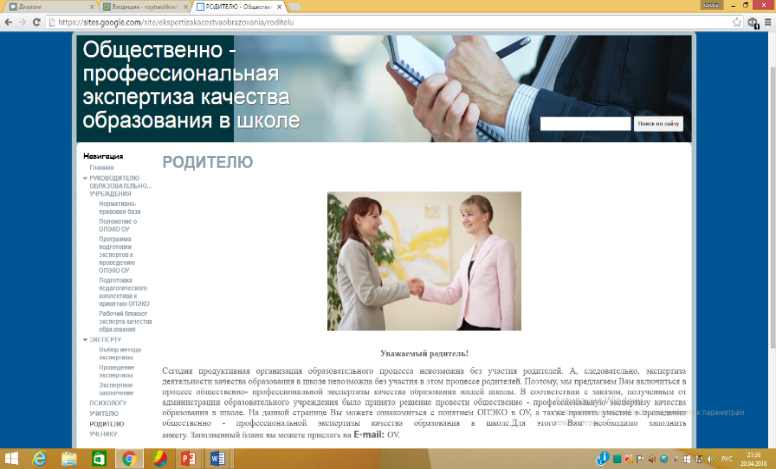 Государственная программа «Развитие образования» на 2013-2020 годы;Программа «Развитие образования в Санкт-Петербурге на 2013–2020 годы».Федеральный Закон от 29.12.2012 года № 273-ФЗ «Об образовании в Российской Федерации» (ст. 96), вступающий в силу 01.07.2013 года.Концепция долгосрочного социально-экономического развития Российской Федерации на период до 2020 года, утверждена распоряжением Правительства Российской Федерации от 17 ноября 2008 г. № 1662-р (п.4 Раздела III).Национальная образовательная инициатива «Наша новая школа», утверждена Президентом Российской Федерации 04 февраля 2010 г., Пр-271.Государственная программа Российской Федерации «Развитие образования» на 2013-2020 годы, Распоряжение Правительства Российской Федерации от 22 ноября 2012 г. № 2148-р.Стратегия развития системы образования Санкт-Петербурга 2011-2020 гг. «Петербургская школа 2020», одобрена Коллегией Комитета по образованию Правительства Санкт-Петербурга в 2011 году.Таким образом, актуальность разработки продукта обуславливают:необходимость отработки управленческих действий в процессе организации общественно – профессиональной экспертизы в системе управления качеством образования в школе;отсутствие механизма организации общественно – профессиональной экспертизы качества образования;необходимость создания инновационных условий, способствующих повышению качества образования в образовательном учреждении;необходимость подготовки общественно – профессиональных экспертов к проведению экспертизы качества образования в школе;необходимость обеспечения открытости системы общего образования и привлечение родительской общественности.Использование продукта позволяет решить следующие актуальные задачи развития системы образования Санкт-Петербурга:использование эффективного инструмента управления качеством образования;обеспечение информационной поддержки в процессе организации и проведения общественно – профессиональной экспертизы качества образования в школе, для решения задач эффективного управления образовательным учреждением в условиях введения и реализации ФГОС;создание механизма независимой общественно – профессиональной экспертизы качества образования;создание условий для анализа и использования результатов экспертизы в процессе принятия управленческих решений;развитие форм общественного участия в управлении образованием через привлечение родителей к общественно – профессиональной экспертизе качества образования в школе.Благодаря использованию инновационного продукта по организации общественно – профессиональной экспертизы качества в школе произошло совершенствование теоретической и практической деятельности. На основе современных подходов к управлению качеством образования, произошло обновление содержания общеобразовательного учреждения посредством внедрения эффективных педагогических технологий, развития межличностных отношений, взаимодействия всех участников ОЭР: Учащиеся получили возможность активного участия в образовательном процессе школы; У учителей произошло изменение мотивационных установок; Родители стали принимать активное участие в образовательном процессе школы. также повысилась удовлетворённость родителей качеством предоставляемых образовательных услуг.		Таким образом инновационный  продукт по организации общественно – профессиональной экспертизы качества образования является инструментом управления развития образовательного учреждения посредством систематического учета качества даваемых качественных образовательных услуг и корректировки этой деятельности на основе объективных данных.Полученные с помощью ресурсы результаты дают руководителю учреждения основу для: 	                                                    	                              -принятия управленческих решений в процессе развития образовательного учреждения                                 -обеспечения соответствия качества предоставляемых услуг как государственным нормам и стандартам, так и запросам потребителя. 							             	Важным преимуществом созданного нами инновационного продукта является то, что в процесс независимой общественно – профессиональной экспертизы качества образования вовлечены все субъекты образовательного процесса, а также социальные партнеры школы. Что обеспечивает принцип открытости образовательной деятельности. Кроме того, данный продукт может быть использован как общая модель, по которой возможно выстроить аналогичную систему организации общественно – профессиональной экспертизы качества образования на базе других образовательных учреждения.Обоснование готовности инновационного продукта к внедрению в системе образования Санкт-ПетербургаИнновационный продукт система организации общественно – профессиональной экспертизы качества образования в школе «Общественно профессиональная экспертиза качества образования в школе» обладает следующими отличительными характеристиками:соответствие содержания приоритетам современной политики в области образования;практическая значимость для реализации целей управления образованием;востребованность в педагогическом сообществе;возможность постоянного обновления;простота внедрения инновационного продукта (возможность использовать на практике без дополнительных материалов и адаптаций);возможность участия родителей, учащихся, учителей. социальных партнеров и других представителей общественности в управлении через привлечение их к процедурам независимой общественно – профессиональной экспертизы качества образования в школе;возможность внедрения во всех типах и видах образовательных учреждений Санкт-Петербурга, Внедрение системы в практику не требует дополнительных материально-технических и финансовых ресурсов.Материальное обеспечение: персональный компьютер, планшет, мобильный телефон с выходом в Интернет.Программное обеспечение: любой Интернет-браузер.Профессиональные умения: пользователь ПК.Ресурсы сайта доступны совершенно бесплатно его пользователям. Для эффективного использования системы системы организации общественно – профессиональной экспертизы качества образования в школе «общественно профессиональная экспертиза качества образования в школе» в образовательном учреждении требуется проведение информационно-ориентационных семинаров для всех субъектов образовательного процесса по подготовке к принятию сущности общественно – профессиональной экспертизы качества образования,а так же по самой  процедуре проведения общественно – профессиональной экспертизы качества образования в ОУ.Внедрение инновационного продукта осуществляется двумя способами. Первый – информирование через сеть Интернет; второй – диссеминация опыта в педагогическом сообществе. Распространяется инновационный продукт по четырем направлениям: через сайт учреждения, систему повышения квалификации, издательскую деятельность и социальных партнеров (см. Схема 1).Схема 1.  Механизм внедрения инновационного продукта:Обоснование рисков внедрения инновационного продукта в системе образования Санкт-ПетербургаПредставляя заявку на конкурс, гарантируем, что авторы инновационного продукта:- согласны с условиями участия в данном конкурсе; - не претендуют на конфиденциальность представленных в заявке материалов и допускают редакторскую правку перед публикацией материалов;- принимают на себя обязательства, что представленная в заявке информация не нарушает прав интеллектуальной собственности третьих лиц.                                                                      ________________     /Петрова Н.А./                                                      подпись автора продукта       расшифровка подписи                                                                          ________________   /Войцешко Е.В./                                                       подпись автора продукта       расшифровка подписи                                                                          ________________ /Смирнова Н.В./                                                                                подпись автора продукта    расшифровка подписиДиректор ГБОУ средней школы №229________________                           /Петрова Н.А./                                         подпись руководителя ОУ             расшифровка подписи                 М.П.«   25»   апреля   2016г.Учебное пособиеМетодическое пособиеУчебно-методическое пособие Методические материалы, рекомендацииУчебно-методический комплект (комплекс)ПрограммаТехнологияМодельСайтVПрограммное обеспечениеДиагностические, контрольно-измерительные материалыИное (указать, что)Развитие профессионального образованияРазвитие дошкольного образованияРазвитие общего образованияРазвитие дополнительного и неформального образования 
и социализации детейВыявление и поддержка одаренных детей и молодежиРеализация моделей получения качественного дошкольного, общего 
и дополнительного образования детьми-инвалидами и лицами 
с ограниченными возможностями здоровьяРазвитие кадрового потенциала системы дошкольного, общего 
и дополнительного образования детейРазвитие системы оценки качества образования и информационной прозрачности системы образования    VВовлечение молодежи в социальную практикуОбразовательная деятельностьУправление образовательной организациейVВозможные рискиПути их преодоленияИзменение содержания развития образовательного учрежденияВнесение корректировок в образовательный процесс ОУ, поправок в план директора школы.Нежелание педагогов включаться в новую систему организации экспертизы, опасения субъектов образовательного процесса по компетентному проведению процедуры ОПЭКО в ОУ (психологические барьеры, непринятие всего нового)Разработка тренингов, семинаров – практикумов, программы повышения квалификации, для педагогов, а также всех субъектов образовательного процесса, обеспечивающих их адаптацию к системе экспертизы качества образованияРазъяснительная работа со стороны администрации учреждения.Отсутствие в образовательной организации специалистов, готовых к обработке и обоснованию полученных данныхПовышение квалификации специалистов по направлению «экспертиза в образовании»